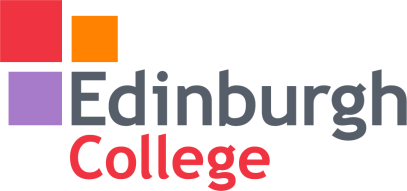 Equality Impact Assessment (EIA) Recording FormPlease refer to the notes and examples in the EIA Guidelines to help complete this record Step 2 – Assessing the impactThis involves:Considering relevant evidence relating to people who share a protected characteristicAssessing the impact of applying a decision of a new or revised policy or practice against the needs of the Public Sector Equality Duty (PSED) and each protected characteristic.The Public Sector Equality Duty:See Note 5	Key Questions to ask:What potential positive/neutral/negative impacts can be identified? What does evidence demonstrate about positive/neutral/negative impacts for different protected characteristic groups? E.g. statistics on participation, progression or outcomes, feedback or complaints Does the policy/procedure/practice/decision take account of the needs of people with different protected characteristics? How is this demonstrated? Does it affect some groups differently? Is this proportionate?See Note 6Step 3 – Acting on the results of the assessment.	Step 4: The monitoring and review stage Title of Activity/Proposal/Policy/PracticeGender Based Violence Policy Gender Based Violence Policy EIA Team and Lead Member of StaffKara TaitDate30/09/20Type of Policy/Practice/ (tick box)New    xEIA Team and Lead Member of StaffKara TaitDate30/09/20Type of Policy/Practice/ (tick box)ExistingEIA Team and Lead Member of StaffKara TaitDate30/09/20Type of Policy/Practice/ (tick box)RevisedEIA Team and Lead Member of StaffKara TaitDate30/09/20Step 1 – Considering the aims of the policy/proposal and evidence of how it affects different groupsStep 1 – Considering the aims of the policy/proposal and evidence of how it affects different groupsWhat are the aims and purposes of the activity/ decision/ new or revised policy or procedure?See Note 1Gender based Violence policy for students to ensure they are safety and supported when attending Edinburgh College. This policy will be updated inline with the college procedures for updating polices.   Who will be affected? See Note 2Students studying at Edinburgh College. Who will be consulted?See Note 3Who will be consulted?See Note 3Safeguarding TeamLearning Support and Wellbeing Manager Head of Student ExperienceSenior Management team  What evidence is available of how the policy/decision, etc. affects, or may affect, protected groups?Evidence could be quantitative, qualitative or anecdotal.Do we have enough evidence to judge what the impact may be?See note 4What evidence is available of how the policy/decision, etc. affects, or may affect, protected groups?Evidence could be quantitative, qualitative or anecdotal.Do we have enough evidence to judge what the impact may be?See note 4This policy will support students who are studying at Edinburgh College who are at risk from their predator who is also attending Edinburgh College.  Eliminating discrimination, harassment and victimisationAdvancing equality-Removing disadvantageMeeting different needsEncouraging participationFostering good relationsTackling prejudicePromoting understandingProtected characteristicPotentialPositive Impact Y/NDetails of Expected Positive ImpactPotential Negative Impact Y/NDetails of Expected Negative ImpactAgeYGBV support and guidance for the students if they make a disclosure. Students will have the opportunity to study in a safe college environment without risk.  YThis policy only applies when students are on campus studying and can’t be applied to home environment situations. DisabilityYGBV support and guidance for the students if they make a disclosure. Students will have the opportunity to study in a safe college environment without risk.  YThis policy only applies when students are on campus studying and can’t be applied to home environment situations. Gender reassignmentYGBV support and guidance for the students if they make a disclosure. Students will have the opportunity to study in a safe college environment without risk.  YThis policy only applies when students are on campus studying and can’t be applied to home environment situations. Marriage/civil partnership (relevant in employment law)YGBV support and guidance for the students if they make a disclosure. Students will have the opportunity to study in a safe college environment without risk.  YThis policy only applies when students are on campus studying and can’t be applied to home environment situations. Pregnancy and MaternityYGBV support and guidance for the students if they make a disclosure. Students will have the opportunity to study in a safe college environment without risk.  YThis policy only applies when students are on campus studying and can’t be applied to home environment situations. RaceYGBV support and guidance for the students if they make a disclosure. Students will have the opportunity to study in a safe college environment without risk.  YThis policy only applies when students are on campus studying and can’t be applied to home environment situations. Religion or beliefYGBV support and guidance for the students if they make a disclosure. Students will have the opportunity to study in a safe college environment without risk.  YThis policy only applies when students are on campus studying and can’t be applied to home environment situations. SexYGBV support and guidance for the students if they make a disclosure. Students will have the opportunity to study in a safe college environment without risk.  YThis policy only applies when students are on campus studying and can’t be applied to home environment situations. Sexual orientationYGBV support and guidance for the students if they make a disclosure. Students will have the opportunity to study in a safe college environment without risk.  YThis policy only applies when students are on campus studying and can’t be applied to home environment situations. Social deprivation*See Note 7YGBV support and guidance for the students if they make a disclosure. Students will have the opportunity to study in a safe college environment without risk.  YThis policy only applies when students are on campus studying and can’t be applied to home environment situations. Care Experienced people*YGBV support and guidance for the students if they make a disclosure. Students will have the opportunity to study in a safe college environment without risk.  YThis policy only applies when students are on campus studying and can’t be applied to home environment situations. People with caring responsibilities*YGBV support and guidance for the students if they make a disclosure. Students will have the opportunity to study in a safe college environment without risk.  YThis policy only applies when students are on campus studying and can’t be applied to home environment situations. What actions can be taken or amendments made to policy to reduce the negative impact?See note 8This negative impact is one that cant be helped due to the current circumstances. If a student disclosed GBV in their household towards them then the safeguarding team can give information and support to access help. If there was an immediate danger to life then the Safeguarding Team would alert the police. Is there a need to address any gaps in evidence?N/AHow will equality be advanced/ good relations be fostered?N/AWho has been involved in carrying out this assessment? Kara Tait – Safeguarding Team Leader If you cannot fully review the impact now, what else must be done, by/with whom and why?N/ARecommended decision: 

(place an x against relevant outcome) See note 9Outcome 1 - Proceed – no potential identified for discrimination or adverse impact, and all opportunities to promote equality have been takenxRecommended decision: 

(place an x against relevant outcome) See note 9Outcome 2 – Proceed with adjustments to remove barriers identified or to better promote equalityRecommended decision: 

(place an x against relevant outcome) See note 9Outcome 3 – Continue despite having identified some potential for adverse impact or missed opportunity to promote equalityRecommended decision: 

(place an x against relevant outcome) See note 9Outcome 4 – Stop and rethink as actual or potential unlawful discrimination has been identifiedAny other recommendations?  Any other recommendations?  Any other recommendations?  Plan actions to reduce negative impact, advance equality and monitor the impact of the policy, proposal or decisionPlease indicate if there is any data which needs to be collected as part of action to be taken and how often it will be analysed.Indicate how the person responsible will continue to involve relevant groups and communities in the implementation and monitoring of the policy, etc.How will the impact of the policy/procedure/decision be monitored?See Note 10Plan actions to reduce negative impact, advance equality and monitor the impact of the policy, proposal or decisionPlease indicate if there is any data which needs to be collected as part of action to be taken and how often it will be analysed.Indicate how the person responsible will continue to involve relevant groups and communities in the implementation and monitoring of the policy, etc.How will the impact of the policy/procedure/decision be monitored?See Note 10Plan actions to reduce negative impact, advance equality and monitor the impact of the policy, proposal or decisionPlease indicate if there is any data which needs to be collected as part of action to be taken and how often it will be analysed.Indicate how the person responsible will continue to involve relevant groups and communities in the implementation and monitoring of the policy, etc.How will the impact of the policy/procedure/decision be monitored?See Note 10Action to be Taken: Person Responsible:Completion/Review Date:Data gathered from Topdesk for the GBV reports. This is done a minimum of once a year.  Kara Tait – Safeguarding Team Leader As and when required  Signature of Lead:   Kara Tait 		Date:  30/9/20Signature of Lead:   Kara Tait 		Date:  30/9/20Signature of Lead:   Kara Tait 		Date:  30/9/20Step 5 – Review and PublicationSee Note 11Please send the completed EIA record to equality@edinburghcollege.ac.uk for review by Equalities teampublication in whole or in part on the College website.Step 5 – Review and PublicationSee Note 11Please send the completed EIA record to equality@edinburghcollege.ac.uk for review by Equalities teampublication in whole or in part on the College website.Step 5 – Review and PublicationSee Note 11Please send the completed EIA record to equality@edinburghcollege.ac.uk for review by Equalities teampublication in whole or in part on the College website.